 		OPENING  TENTOONSTELLING 
 						van
    “NAAR de NATUUR” tot “ABSTRACT”


          

 
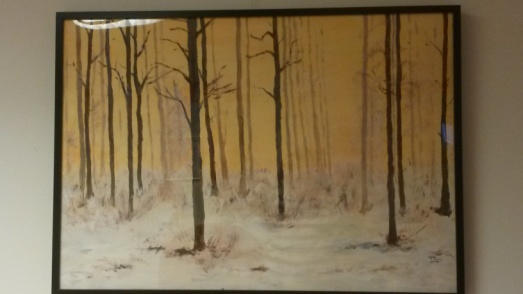 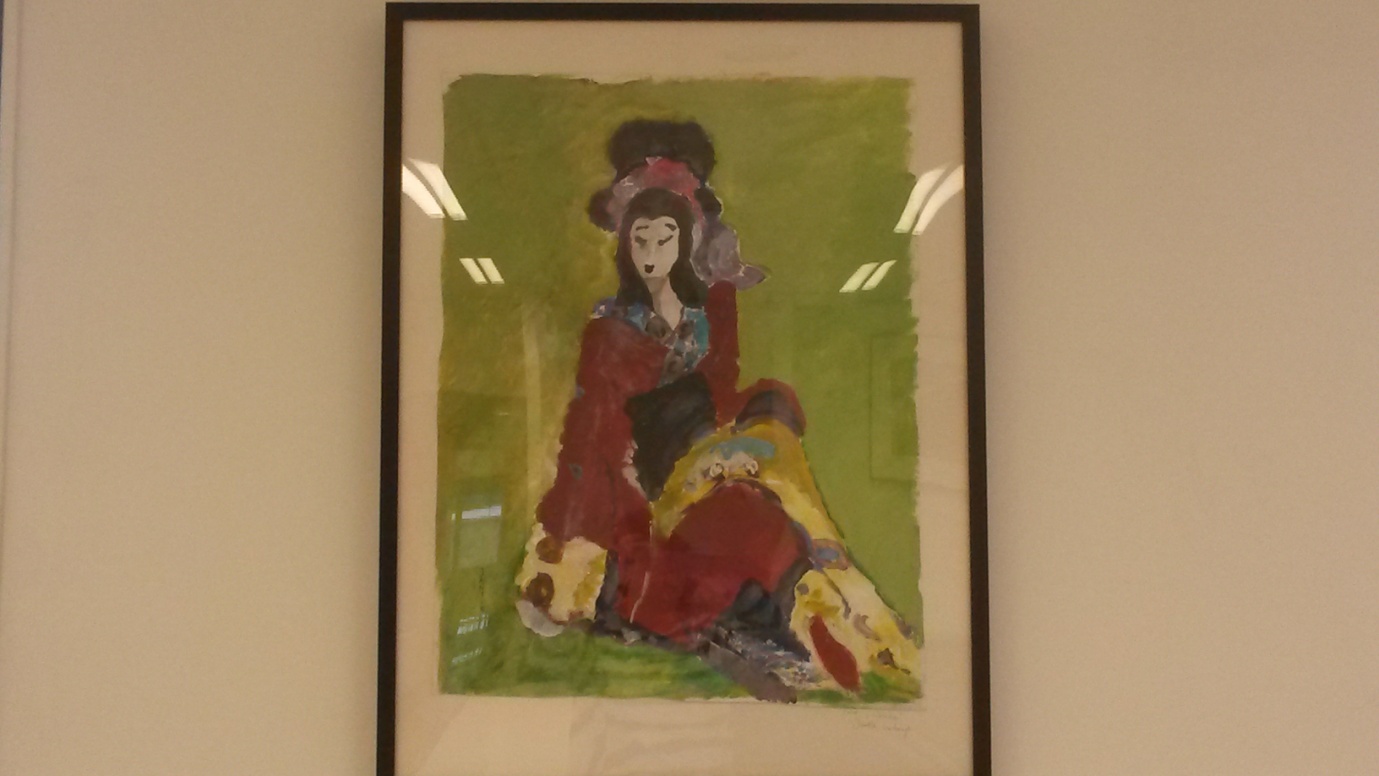  		VRIJDAG 12 februari 2016
 			   16.00 – 18.00 uur
 			      Huis van de Wijk Het Anker
 			        Jacques Veltmanstraat 427
 				          Amsterdam


Er hangt werk van de cursisten van de lopende cursus Teken- en Schilderen die gegeven wordt door Els de Gruijter.

U bent van harte welkom om de kunstwerken te komen bekijken.



                                   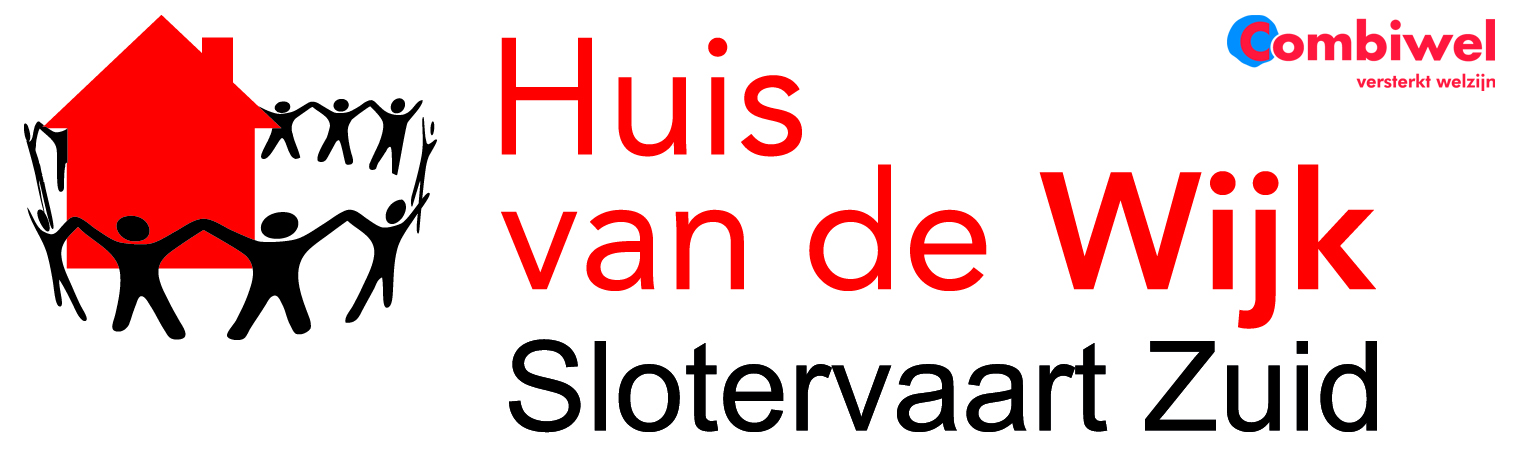 